TISKOVÁ ZPRÁVA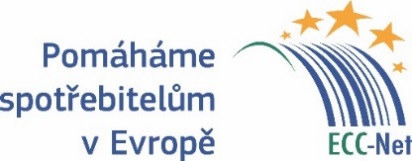 EVROPSKÉHO SPOTŘEBITELSKÉHO CENTRA
Watch-out in e-shops: search for contacts(Prague, November 15, 2017) There are many cases in which consumers order goods from an e-shop with a .cz domain behind which a Chinese seller is hidden. They receive either nothing or something else or a poor quality product. Christmas purchases have come and consumers should always find out if online traders provide proper contact details and information about consumer rights. It’s a good way to avoid fraud. Czechs turn to the European Consumer Centre after they ordered goods from an e-shop with a European domain .cz, .de or .fr, but goods weren’t delivered or goods of poor quality were sent from China. So, consumers had to pay customs which they didn’t expect. Who sold me this?„When people want to solve the problem, they often find out that they don’t know who they sent their money to. When a product is delivered, there is no invoice as there is no identification data on the trader on the website, despite such information is required by the EU legislation,” said Ondřej Tichota of the European Consumer Centre Czech Republic which deals with cross-border consumer claims against vendors from other EU countries, Norway and Iceland.  The menu section “Contact” contains only a contact form in cases of risky e-shops. However, even messages sent via such forms either aren’t answered or result in traders offering delivery of different goods which is not acceptable for unsatisfied customers. How to get your money back?„If consumer paid with a payment card, the only solution how to get their money back is the so called chargeback. Thanks to this tool, consumer’s bank can withdraw the paid amount from trader’s bank in case of non-delivery,” said Ondřej Tichota.It is not required by law to carry out chargeback, but many card providers do it for their clients voluntarily. If a consumer paid via bank transfer, chargeback cannot be used.How to recognise online fraudThe ECC Czech Republic has recently seen domain names than don’t relate to the range of offered goods. For example the website www.bitvaoberlin.cz doesn’t offer anything relating to Berlin or war, but consumers can find footwear and textile there. You can check an unknown trader using a guide on www.evropskyspotrebitel.cz/podvod. Risky e-shops on CTIA websiteIn recent months, the number of websites increases in the section “Risky e-shops” (Rizikové e-shopy) on the website of the Czech Trade Inspection Authority. Information from this market surveillance authority can be used to check online vendors before purchase. Evropské spotřebitelské centrum ČR bezplatně pomáhá spotřebitelům řešit spory z jiných zemí Evropské Unie, Norska a Islandu. Poskytuje informace o právech spotřebitelů na jednotném trhu. Je členem sítě Evropských spotřebitelských center a jeho činnost je financována Evropskou komisí a Českou obchodní inspekcí, při níž působí.Kontakt pro média:Ondřej Tichota, poradce pro komunikaci 
Evropské spotřebitelské centrum při ČOI
otichota@coi.cz
+420 731 553 653